Chandran’s water story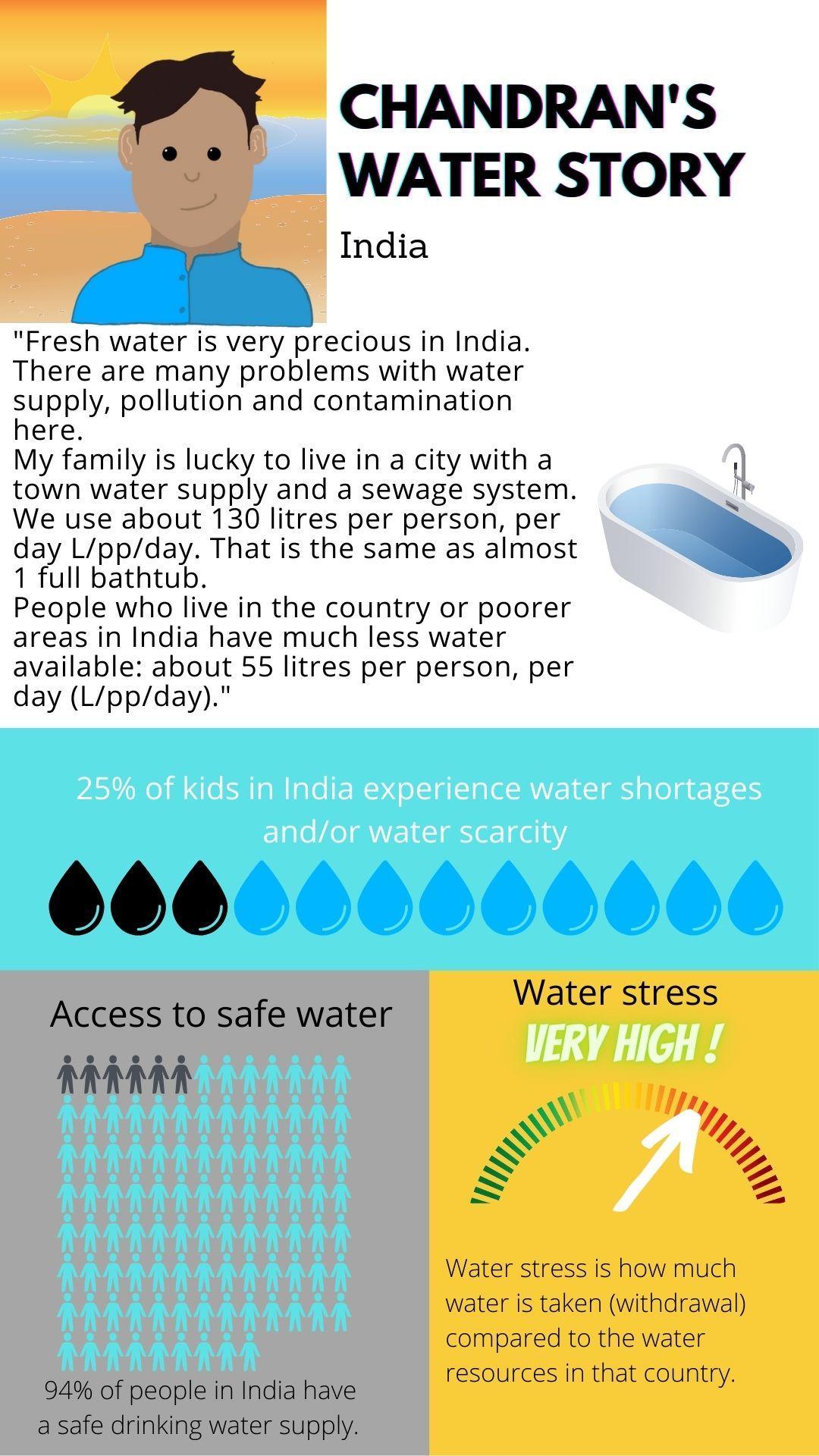 